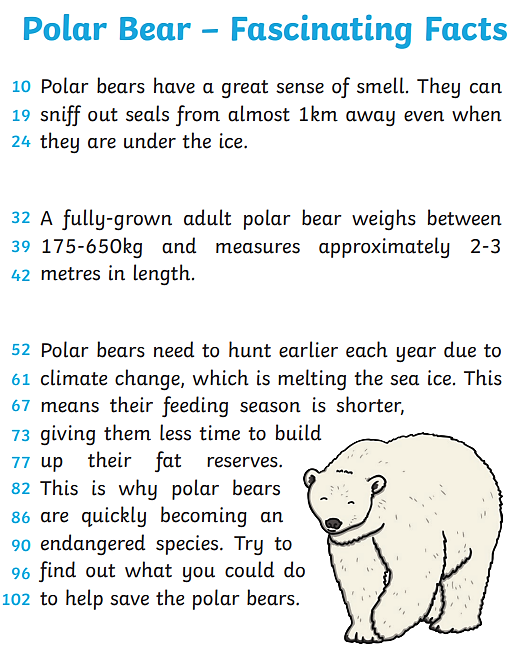 QuestionsRetrieveHow long is an average adult polar bear?VocabularyWhich verb has the author used instead of repeating the word ‘smell’?ExplainWhy is it important for a polar bear to build up its fat reserves?PredictWhere could you look to find out about how to help save the polar bears?SummariseWhat question could you find the answer toin this text?